Le 17 décembre : Maintenons la pression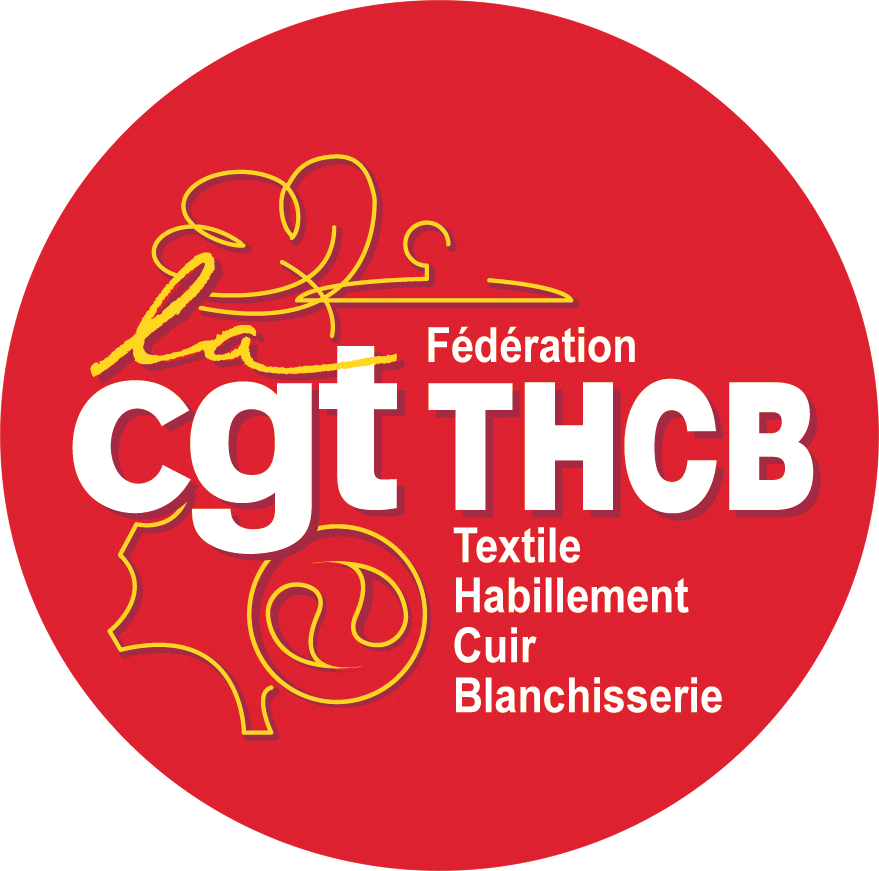 Amplifions la mobilisation !!!La lutte contre le projet de retraite individuelle par point 
doit se poursuivre et s’amplifier pour gagner.Les énormes mobilisations et grèves ont obligé le gouvernement à dévoiler son vrai projet : En plus de la réforme systémique, il aggrave volontairement la situation par une réforme paramétrique avec le passage à 64 ans !La division ça suffit : ne les laissons pas faire !Pour nous, comme pour nos enfants :Pas une année de plus, pas un Euro de moins 
= non à la retraite par pointOui à la retraite à 60 ans à taux plein et à l’augmentation des pensions 
avec un minimum au SMIC !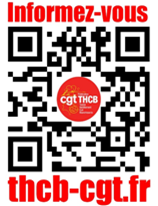 Participons toutes et tous 
à la grande grève et manifestation 
Mardi 17 décembre